РОЗМІСТИТИ в розділі:Виховна робота           Виховна робота – соціальні питання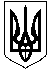 УкраїнаМіністерство освіти і наукиДепартамент науки і освіти Харківської обласної державної адміністраціїДержавний навчальний заклад «Харківський професійний ліцей будівельних технологій»(ДНЗ «Харківський ПЛБТ»)бул. Б.Хмельницького, . Харків 61099,  тел./факс: (057) 392-01-05E-mail: рr.budteh@ptukh.org.ua,  Веб-сайт: http://strojsoc.ptu.org.uaКод ЄДРПОУ 02547820Директор ДНЗ: Юкляєвська Н.В.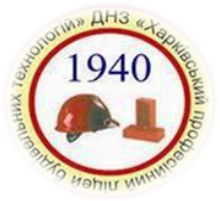 ЗВІТпро роботу соціального педагогаДейнеки Яни Віталіївниза 2016/2017 навчальний рікХарків 2017Соціальний педагог ДНЗ «Харківський професійний ліцей будівельних технологій» здійснював свою роботу у 2016/2017 н.р. відповідно статей 21, 22, 57 Закону України «Про освіту», Наказу Міністерства освіти України «Про затвердження Положення про психологічну службу системи освіти України» № 616 від 02.07.2009 р., Наказу Міністерства освіти і науки України «Про затвердження Положення про навчальні кабінети загальноосвітніх навчальних закладів» № 601 від 20.07.2004р., Наказу Міністерства освіти і науки «Про планування діяльності, ведення документації соціальних педагогів, практичних психологів та соціальних педагогів по роботі з дітьми-інвалідами», Наказу управління освіти «Про реалізацію Державних програм» № 218 від 28.01.2008, Етичного кодексу соціального педагога, чинного Законодавства.Робота соціального педагога протягом 2016/2017 навчального року була скерована на наступне:- соціальна інтеграція та адаптація учнів-сиріт до соціуму;- попередження та розв’язання конфліктів серед учасників навчально-виховного процесу;- виховання почуття гідності в учнів ліцею;- попередження девіантної поведінки серед неповнолітніх;- формування здорового способу життя та профілактика соціально значущих захворювань серед учнів;- робота по залученню учнів ліцею з числа пасиву до спортивно-оздоровчого та культурно-освітнього життя ліцею;- соціально-педагогічна підтримка обдарованих учнів;- формування в учнях патріотичних якостей та позиції відповідального громадянина;- надання необхідної консультативної соціально-педагогічної допомоги учням, які потребують піклування та підтримки (учні з обмеженими фізичними можливостями, сиротами, напівсироти).Соціально-психологічна робота в ліцеї організовується та проводиться з метою забезпечення процесу соціалізації дітей в навчально-виховній діяльності, захисту психічного розвитку особистості, надання соціально-психологічної допомоги учням та їх батькам. Протягом 2016/2017 навчального року працювали над забезпеченням конструктивного проходження процесу соціалізації  та адаптації до сучасного українського суспільства учнями  ліцею, та формування моральних якостей.У 2016/2017 н.р. соціальний педагог був членом Ради профілактики правопорушень. Брав участь у засіданнях методичних рад, педагогічних нарад, засіданнях Ради профілактики правопорушень. Протягом вересня та жовтня 2016 року з метою виявлення пільгових категорій учнів у ліцеї було оформлено соціальні паспорти по навчальним групам та на підставі їх - створено соціальний паспорт ліцею. Класні керівники та майстри в/н разом з соціальним педагогом зібрали відповідну документацію та розмістили її по текам за категоріями.Об'єктом особливої уваги соціально-педагогічної служби є учні, що перебувають у важких соціальних умовах.За результатами проведеної роботи станом на 02.06.2017 рокув ліцеї виявлено:Соціальний паспорт ліцеюЗа результатами проведеної роботи в ліцеї виявлено:Загальна кількість учнів ліцею —308, з них: Сироти – 38; учні з особливими потребами – 47; інваліди – 10; учні з багатодітних родин – 27; учні, які мають одного з батьків – 20; учні із сімей, які опинились в скрутних життєвих обставинах –8; учні з малозабезпечених сімей - 2. Загальна кількість учнів пільгового контингенту – 152.На початку 2016/2017 навчального року були складені індивідуальні картки соціально-педагогічного супроводу та плани роботи з учнями, схильними до правопорушень; складені картки індивідуальної роботи з родиною, що потрапила у скрутні життєві обставини; складені індивідуальні  картки розвитку учнів з особливим потребами. Були вивчені особові справи та психологічні характеристики учнів-сиріт І курсу, дані занесені до журналу реєстрації сиріт, видані єдині квитки. Складена інформація щодо бронювання робочих місць, відпочинку сиріт у період зимових канікул та оздоровлення влітку.Протягом року здійснювався збір заяв учнів, рапортів від майстрів з підставами для надання матеріальної допомоги, складання проектів наказів, організація харчування та видачі сухих пайків для учнів пільгового контингенту.У вересні-жовтні 2016 року складено акти житлово-побутових умов проживання дітей-сиріт та дітей позбавлених батьківського піклування, осіб з їх числа та дітей з особливими потребами.Соціально-психологічні дослідження, психодіагностика проводилася з учнями, їх батьками та з педпрацівниками.Класним керівникам, майстрам в/н, заступникам директора, батькам, вчителям-предметникам надавалися результати діагностування учнів із соціально- психологічних питань. Також індивідуальна діагностика проводилася за запитом самих учнів, працівників.Соціально-перетворювані функції здійснювалися шляхом публічних виступів на педагогічних семінарах, доповідей на педрадах, методичних об’єднаннях класних керівників, на засіданнях методичних об’єднань соціальних педагогів ПТНЗ. Так, 2 вересня 2016 року соціальний педагог виступив з доповіддю «Мотивація навчання учнів ПТНЗ». 18 жовтня 2016 року на базі ДНЗ «Харківський професійний ліцей будівельних технологій» пройшов обласний семінар – практикум для соціальних педагогів ПТНЗ області. Тема семінару «Сучасні підходи до організації роботи соціальної служби ПТНЗ щодо профілактично - просвітницьких заходів». На семінарі поділилася досвідом роботи соціальний педагог ДНЗ «Харківський професійний ліцей будівельних технологій». 24 січня 2017 року соціальний педагог прийняла участь в інтернет-конференції «Компетентнісний підхід до організації навчально-виховного процесу у ПТНЗ: теорія і практика реалізації» та виступила з доповіддю на тему: «Формування готовності соціального педагога до роботи з учнями, які потребують підвищеної педагогічної уваги».Оперативно-просвітницька інформація соціально-психологічної служби завжди висвітлювалася на спеціальному стенді та сайті ліцею, а саме: проблем молодіжної субкультури, трудової міграції, ґендерної культури, характеристика типів темпераменту, прав та обов’язків учнів, порад батькам, вчителям з роботи з обдарованими учнями та результатів анкетування. Крім цього просвітницька освіта учнів та педагогів здійснюється під час індивідуальних занять, бесід, консультацій. Виставка соціально-психологічної літератури – також важливий етап просвітницької діяльності у роботі соціального педагога.Виступи на батьківських зборах спрямовані на підвищення соціальних, педагогічних та психологічних знань батьків. У цьому навчальному році засідання батьківських зборів відбувалися за двома напрямками:- засідання батьківської ради;- школа батьківства.Під час школи батьківства розглядалися питання формування гуманних почуттів у дітей різних вікових груп. Групові консультації для батьків на тему: «Стилі батьківського всеобучу», метою яких було навчити батьків бачити переваги демократичного стилю батьківства і застосовувати його; сформувати підтримуючу спільноту однодумців у якій батьки та вчителі зможуть покращити батьківські навички; зрозуміти значущість свого впливу на дітей та здатність підготувати їх до життя;  виховувати вольові риси особистості без руйнівного впливу на неї;Для учнів були проведені просвітницькі заходи:1. Курс лекцій сумісно з «Фондом Спасіння дітей та підлітків України від наркотиків», лекторами Миславською І. Б. та Луніним М.І на тему «Правда про наркотики» (жовтень-листопад 2016 року)2. Учні ДНЗ «Харківський ПЛБТ» разом із соціальним педагогом відвідали День відкритих дверей Харківського національного університету внутрішніх справ (22.10 2016 року)3. Груповий захід для учнів ліцею проведений провідним фахівцем з профорієнтації Харківського міського центру зайнятості – Поставною Наталією Олександрівною на тему «Техніка пошуку роботи» (28.02.2017)4. Лекція з елементами тренінгу проведена Центром денного перебування «Компас» для учнів ліцею на тему «Профілактика соціально значущих захворювань» (06.04.2017 року)5. Інтерактивний захід проведений професором КЗ «Харківська гуманітарно-педагогічна академія» Чернецькою Ю.І. на тему «Профілактика наркозалежності серед молоді» (16.05.2017 року)6. Спільно з БФ Ігора Вовчанчина проведено тренінгове заняття на тему «Формування відповідальної поведінки» (25.05.2017 року)Соціальний педагог приймав участь у проведенні тижневиків та декадників:1. Тиждень права (05.12.2016 -12.12.2016)2. Тиждень соціальної підтримки (15.05.2017 — 19.05.2017)У ліцеї протягом року діяла Рада профілактика правопорушень. Відбулося 10 засідань. На них розглядалися питання порушення поведінки у ліцеї, відвідування навчальних занять, шкідливі звички, тощо.Групові консультації з учнями проходили з питань, які цікавили підростаюче покоління:1. «Обдарованість та її види»2. «Що я знаю про толерантність?»3. «Стосунки між однолітками»4. «Моє майбутнє»Консультативні функції проводилися з учнями, батьками, вчителями за запитом. Індивідуальні консультації з учнями проводилися за темами стосунків між подругами, між хлопцем та дівчиною, професійне самовизначення. Надавалася необхідна інформація, рекомендації, проводились проективні методики, комп’ютерна діагностика, пропонувалася психологічна, етична та художня література.Протягом 2015-2016 навчального року постійно звертались для надання індивідуальних консультацій учні-сироти та учні пільгового контингенту, батьки, опікуни учнів, педагоги, майстри в/н та адміністрація ліцею для вирішення наступних питань: Профілактика правопорушень серед учнів ліцею ; Соціальний та педагогічний супровід учня, що знаходиться у скрутних життєвих обставинахСкладання соціального паспорту групи Вирішення конфліктів з викладачамиПодолання конфліктів в сім’їНаявність закріпленого житлаПостановка на квартирний облікЯк уникнути покаранняОтримання соціального житлаЯк отримати гроші за 18-річчяЯк відновити втрачені документиВидача єдиних квитківОтримання матеріальної допомоги та сухого пайку Вирішення інших соціальних питань.У гуртожитку ліцею створений  консультативний пункт, який працює за окремим графіком.У травні-червні 2017 р. соціальний педагог оформляв документацію на оздоровлення учнів у літній період до санаторію-профілакторію «Ялинка».Організаційні функції у роботі соціального педагога.У жовтні було складено план роботи на рік та на початку кожного місяця  - план роботи на поточний місяць, сплановано роботу за державними, національними та регіональними програмами. За результатами виконаної роботи, вкінці семестрів  оформлювалися звіти за різними напрямками роботи соціального педагога. Підготовлення інформації до управління освіти, міського методичного центру, службу у справах дітей згідно наказів, листів, розпоряджень, телефонограм.Багато зусиль було спрямовано на доукомплектування необхідного нормативно-правового, інформаційного та методичного матеріалу.Соціальний педагог працював над підготовкою до проведення тренінгів, інтерактивних занять з учнями, лекцій, виступів на педрадах, батьківському всеобучі, засіданнях соціальних педагогів ПТНЗ.Протягом 2016/2016 навчального року робота соціального педагога здійснювалася  за наступними напрямками:корекційно-відновлювальний та розвивальний,захисний, консультативний,організаційно-методичний,зв`язки з громадськістю.Соціально-психологічна служба захищає права та інтереси учнів, сприяє у постановці на квартирний облік та надання соціального житла учням з числа сиріт та дітей, позбавлених батьківського піклування, надає допомогу та контролює дотримання норм охорони прав дітей та підлітків, надання звітної документації до відповідних державних та громадських організацій, здійснює профілактику торгівлі людьми, створення сприятливих умов адаптації учням із сімей вимушених переселенців .Соціальним педагогом у співраці з класними керівниками, майстрами в/н, вихователями були складені картки психолого-педагогічного супроводу учнів ліцею, де міститься детальна інформація про стан розвитку учнів.Аналізуючи роботу соціально - психологічної служби, можна сказати, що всі поставлені завдання були виконані. Однак, слід приділити більше уваги роботі з дезадаптованими учнями ліцею та провести ряд психодіагностичних методик і розвивальних занять.Корекційно-відновлювальна та розвивальна робота:За результатами соціально-психологічних досліджень протягом навчального року проводиться корекційна робота:Спільно з ЦСССДМ Немишлянського району реалізується програма «Профілактика торгівлі людьми. Сексуальне рабство». Двічі на тиждень благодійна організація «Надія Є» проводить залучення учнів ліцею, які проживають у гуртожитку, до здорового способу життя.07 листопада 2016 р. в ДНЗ «Харківський професійний ліцей будівельних технологій» були проведені загальноліцейні батьківські збори, на яких батьки мали змогу задати цікавлячі їх питання соціальному педагогу.21 листопада 2016 року в стінах ліцею пройшов День толерантності. Соціальний педагог допоміг у організації та проведенні виховного заходу для учнів ліцею та гостей.28 листопада 2016 року в ліцеї відбулася інформаційна лінійка присвячена пам’яті жертв голодомору. Соціальний педагог розповіла про трагедію та страшні події, які трапилися у 32-33 роки. Учням було продемонстровано відеоролик про голодомор.29 листопада 2016 року з учнями ліцею, було проведено бібліотечний урок «Колоски пам’яті», присвячений жертвам голодомору. Соціальний педагог, разом з бібліотекарем розповіли учням про трагедію, яка привела до загибелі мільйонів українців.05 грудня 2016 року в ДНЗ «Харківський ПЛБТ» соціальним педагогом було проведено інформаційну лінійку за темою Міжнародний день інвалідів та Міжнародний день волонтерів. З 5 грудня по 12 грудня 2016 року в Державному навчальному закладі «Харківський професійний ліцей будівельних технологій» згідно Наказу МОНУ № 1171 від 30.09.2016 «Про затвердження Плану заходів у 2016 році Всеукраїнського тижня права» проводився Всеукраїнський тиждень права. Під час проведення Всеукраїнського тижня права соціальний педагог, разом з юрисконсультом, проводили профілактичну, консультаційну та соціально-перетворювальну роботу в правовому напрямку.06 грудня 2016 року учні ДНЗ «Харківський ПЛБТ» разом з соціальним педагогом відвідали концерт присвячений Дню Збройних Сил України, який відбувся в будинку культури при заводі «ФЕД» м. Харкова.У ліцеї працює комісія по боротьбі з пияцтвом, алкоголізмом, наркоманією та СНІДом та Штаб по профілактиці правопорушень серед учнів.Ведеться облік учнів, що стоять на внутрішньоліцейному та картковому обліках, заповнюються картки вивчення підлітків, схильних до правопорушень, проводяться індивідуальні бесіди з учнями з девіантною поведінкою.20 грудня 2016року в ДНЗ «Харківський ПЛБТ» пройшов виховний захід присвячений Дню святого Миколая. Учні вчилися разом з соціальним педагогом та бібліотекарем із різнокольорового паперу робити різноманітні новорічні прикраси. 28 грудня 2016 року в ДНЗ «Харківський ПЛБТ» до новорічних свят, учням – сиротам та учням позбавленим батьківського піклування,соціальним педагогом були вручені смачні подарунки.30 січня 2017 року соціальним педагогом, разом з юрисконсультом було проведено загальноліційну тематичну лінійку на тему «Під Крутами пішли в безсмертя…».13 лютого 2017 року проведено тематичну лінійку присвячену Дню закоханих, на якій розповіли про заснування цього свята та традиції святкування у різних куточках світу. Учні продемонстрували свою акторську майстерність прочитавши вірші про кохання.14 лютого 2017 року в ліцеї відсвяткували День Святого Валентина. З ранку працювала «Пошта кохання» за допомогою якої всі бажаючі поздоровляли один одного “Валентинками”. Було організовано святкову програму «На крилах кохання».Соціально-психологічною службою в 2016/2017 навчальному році проводились наступні заходи:Круглі столи на теми: «Відповідальність починається з мене», «Що таке СНІД та як він передається?»Просвітницькі ігри для учнівської молоді: «Володар кілець», «Фото-фішка», «Крок за кроком»Тренінги з елементами гри з учнями ліцею: «Яким повинен бути зразковий учень», «СТОП наркотикам»Консультаційний пункт гуртожитку, який працює за окремим графіком надавав учням допомогу з різних соціальних питань.Групові бесіди з показом відеороликів для учнів ліцею за наступними темами: «Україна – єдина країна!!!», «Відповідальність за скоєння правопорушень згідно нормам КУпАП», «Профілактика наркоманії», «Толерантність – ознака цивілізації» «Профілактика торгівлі людьми», «Профілактика правопорушень», «Права та обов’язки учнів ліцеюЛекція «Молодь за здоровий спосіб життя»Лекція з елементами тренінгу спільно з Харківським МБФ «Благо» на теми «Емоції та почуття. Їх роль у житті», «Стигма та дискримінація»Лекція: «А, що ви знаєте про СНІД?» проведена сумісно зі спеціалістом обласного центру профілактики і боротьби зі СНІДом Сумісно зі спеціалістом Харківського міського центру зайнятості проведено семінар «Техніка пошуку роботи. Складання резюме. Співбесіда з роботодавцем. Мотиваційний лист. Офіційне працевлаштування»Проведення тематичних класних годин на теми : «Ми - за здоровий спосіб життя», «Профілактика шкідливих звичок», «Володар кілець», «Фото-фішка», «Крок за кроком», «Від здоров’я до безпеки»Двічі на тиждень благодійна організація «Надія Є» проводила залучення учнів ліцею, які проживають у гуртожитку, до здорового способу життя.Велась робота виїзної амбулаторії МБФ “Альянс” з метою проведення експрес-діагностики на виявлення ВІЛ, СНІД, гепатит В. Протягом року проводились лекції та бесіди з учнями на теми:-Причини поширення торгівлі людьми,-Боротьба з торгівлею людьми на національному рівніЗагальноліційна лінійка з показом відеофільму “Торгівля людьми та її наслідки”,У ліцеї працює комісія по боротьбі з пияцтвом, алкоголізмом, наркоманією та СНІДом та штаб по профілактиці правопорушень серед учнів.Ведеться облік учнів, що стоять на внутрішньоліцейному та картковому обліках, заповнюються картки вивчення підлітків, схильних до правопорушень, проводяться індивідуальні бесіди з учнями з девіантною поведінкою.Консультативний напрямок:Важливою складовою роботи соціального педагога є консультування. Основне завдання консультування—допомогти підліткам подивитись на свої проблеми збоку, побачити альтернативні шляхи виходу з проблемної ситуації. При плануванні консультативної роботи варто враховувати вік дитини: найефективнішою ця робота є з дітьми підліткового та юнацького віку, а також з педагогами і батьками.До соціально-психологічної служби постійно протягом року звертаються за консультацією з різних питань та проблем учні ліцею, педагоги та батьки. Проводяться, як індивідуальні, так і групові консультації для учнів, батьків, педагогів, адміністрації ліцею.У гуртожитку ліцею створений консультативний пункт, який працює за окремим графіком.Тематика звернень до соціального педагога протягом навчального року.Робота з учнями з особливими потребами	У нашому навчальному закладі навчається і виховується в 2016/2017 навчальному році 63 учнів, які за станом свого психічного або фізичного здоров'я можуть освоїти державні освітні програми при створенні особливих умов - це учні та підлітки з порушеннями зору, мовлення, інтелектуального розвитку, опорно-рухового апарату, учні із затримкою психічного розвитку. З них 25 учнів має статус інваліда. У них дуже висока міра залежності від сім'ї, обмежені навички взаємодії в соціумі. Учні даного контингенту навчаються в окремих групах. Решта учнів з особливими потребами навчаються у звичайних групах.Інклюзивне навчання для учнів з особливими потребами організоване на підставі довідок медико-соціальної експертної комісії.Щоб досягти бажаного успіху в отриманні учнями обраної професії і задовольнити освітні потреби, зумовлені їхніми здібностями, рівнем розвитку, інтересами та іншими відмінностями, педагогічні працівники ліцею повинні змінювати методи і форми навчання, дидактичні матеріали, тощо.Тому на початку навчального року педагогічний колектив ліцею разом із соціальним педагогом та практичним психологом розробляють індивідуальні форми і методи навчання учнів з особливими потребами, які розглядаються на засіданні методичної комісії професійної підготовки. Досвід роботи педагогічного колективу ліцею свідчить про те, що результати навчання досягаються при умовах індивідуалізації навчання, кожний учень займається  в зручному для нього темпі.Викладачами, майстрами в/н, класними керівниками, вихователями спільно з практичним психологом та соціальним педагогом розробляються  індивідуальні плани для роботи з учнями цієї категорії, які ґрунтуються на можливостях, сильних сторонах їх розвитку і інтересах учнів. Такий план розробляється на рік, він містить детальну інформацію про дитину, освітні і соціальні послуги, які їй мають надаватись. На кожного учня з особливими потребами розроблена індивідуальна картка соціально-педагогічного супроводу.Завдяки тому що педагогічним колективом разом з соціально-психологічною службою створюються рівні можливості для навчання та задоволення культурних потреб, учні досягли певних результатів у спортивній діяльності.Учні з обмеженими можливостями постійно займають призові міста в обласних та міських спортивних змаганнях.Були проведені заходи до Міжнародного дня толерантності: 1.Презентація проекту “Що таке щастя” 2. Інтелектуальна гра “Від знання до безпеки”Учні ліцею з числа інвалідів брали участь у рекреаційних іграх на базі ДНЗ «Харківський ПЛБТ».Порівняльний аналіз кількості учнів-інвалідів, які навчаються в ліцеї  з 2010 по 2017 рокиЗахисна роботаСоціально-психологічна служба захищає права та інтереси учнів, сприяє у постановці на квартирний облік та надання соціального житла учням з числа сиріт та дітей, позбавлених батьківського піклування, надає допомогу та контролює дотримання норм охорони прав дітей та підлітків, надання звітної документації до відповідних державних та громадських організацій, здійснює профілактику торгівлі людьми.Велася переписка зі службами та органами місцевого самоврядування щодо збереження закріпленого житла учням, які випускаються та надання соціального житла учням, які не мають закріпленого.Іванова О.Ю. учениця, з числа сиріт, яка не має закріпленого житла, була поставлена на квартирний облік.Мироненко Є. О. учню з числа дітей, позбавлених батьківського піклування надана допомога у постановці на облік внутрішньо переміщених осіб.Антоненко А. О. та Пивоваровій К.І. ученицям, яка опинилася у скрутних життєвих обставинах, надана допомога у оформленні паспорту громадянина України.Кучеренко Р.І. був поставлений на приписний облік у військовому комісаріаті за місцем проживання.Протягом навчального року за запитом учнів ліцею вирішувались питання з відновлення життєво-важливих документів, оформлення пенсії по втраті годувальника, пенсії з інвалідності та інші.Наприкінці грудня була проведена робота по розподілу новорічних подарунків дітям-сиротам. Наступний напрямок роботи, якому приділялася увага, не тільки з боку соціального педагога, але і класних керівників, адміністрації ліцею - це забезпечення соціально-педагогічної підтримки сім'ї у формуванні особистості учня. Це виявлення неблагополучних сімей, створення банку даних, поповнення новою інформацією з неповним сім'ям, сім'ям, які мають дітей з особливостями психічного розвитку, опікунською сім'ям та інші категорії. Двічі на рік в ліцеї проводяться загальні батьківські збори, зв`язок у телефонному режимі відносно стану навчання та поведінки учнів, обстежуються житлові умови, складаються акти обстеження житла.Здійснюється соціальний супровід родин.В ліцеї налагоджена робота щодо розшуку учнів, які тривалий час не відвідують заняття без поважних причин: зв'язок з родичамивідвідування за місцем проживання учнівлистування з органами місцевого самоврядування, Відділами поліції Головного управління Національної поліції України.Проводяться спільні розшукові дії з правоохоронними органами.   Постійно ведеться профілактична робота з неблагополучними сім’ями. Батькам, які не дотримуються виконання своїх батьківських обов’язків надсилаються відповідні листи за місцем проживання особи та на робочі місця, а також у відповідні державні установи та притягуються до адміністративної відповідальності.Була проведена робота з організації літнього оздоровлення учнів, які мають статус дитини-сироти, та організації літнього відпочинку осіб з числа дітей сиріт. Були заключні договори з оздоровчим табором «Ялинка».Враховуючи, що більшість учнів пільгового контингенту проживають у гуртожитку, для організації їх дозвілля працює гурток «Дозвілля». Учні відвідують музеї, театри, цирк, планетарій, дельфінарій, футбольні матчі на стадіоні «Металіст», що сприяє їх соціокультурному розвитку, дає можливість розширити світобачення, почувати себе повноправними та цінними членами колективу, пришвидшує процес соціалізації, вони легше вступають в нормальні соціальні та дружні стосунки в середовищі, розвиваються емоційно та соціально, вчаться жити в злагоді з людьми.Заходи, що здійснюються з організації соціального захисту учнів пільгових категорій:Ознайомлення з нормативно-правовою базою та надання правової допомоги учням пільгового контингенту та їх родичамСоціальний захист та супровід учнів-сиріт та учнів, позбавлених батьківського піклуванняСприяння у постановці на квартирний та соціальний квартирний облік дітей-сиріт та дітей, позбавлених батьківського піклуванняспівпрацює з органами виконавчої влади щодо надання соціального житла дітям-сиротам, які не мають закріпленого житла, на момент закінчення навчання. Залучення учнів з обмеженими можливостями до спорту:Участь у місцевих, всеукраїнських та міжнародних змаганнях, турнірах, спортивних фестивалях, молодіжних та рекреаційних іграх (Харків, Одеса, Польща)Створення програми індивідуального розвитку інвалідів та дітей-сирітОрганізація дозвілля учнів пільгового контингенту (безкоштовні екскурсії до музеїв, театрів, цирку, дельфінарію, зоопарку, концерти) та залучення їх до гурткової діяльностіУчні пільгової категорії беруть активну участь в художній та декоративно-прикладної діяльності, в організації тематичних вечорів, концертів, вистав, які відбуваються в нашому ліцеї.Надається допомога учням в отримання грошей по досягненню 18-ти річного віку.Співпраця з ЦСССДМ м. Харкова та Харківської обл. з метою надання соціального житла учням-сиротам, соціального супроводу та профілактичної діяльності серед учнів пільгового контингенту та з інших соціально значущих питань.Зв`язки з громадськістюВзаємодія з державними, громадськими, міжнародними організаціями у 2016/2017 н.р.Складені договори про спільну роботу з такими організаціями:Харківський міський центр соціальних служб сім’ї, дітей та молоді «Довіра» у напрямку здійсненні соціально-профілактичної роботи щодо негативних явищ серед дітей та молодіХарківський міський благодійний фонд «Надія є» про об’єднання зусиль на зниження темпів інфікування ВІЛ, удосконалення надання кваліфікаційної просвітницької допомогиХарківське обласне відділення «Всеукраїнська мережа ЛЖВ» з профілактикою розповсюджень ВІЛ-інфекції та розповсюдження презервативів та інформаційних матеріалівБлагодійний Фонд «Добрих людей» - організація навчально-виховної роботи та організація змістовного дозвілля учнів Харківський обласний благодійний фонд «Благо» - профілактика негативних явищ серед уразливих груп населенняКЗОЗ Харківська міська поліклініка №3 – робота по сприянню здоров’ю підростаючого поколінняКЗОЗ «Харківська міська дитяча поліклініка № 15» - проведення поглиблених медичних оглядів неповнолітніх учнів ліцеюНаркологічний кабінет Немишлянського району – профілактика вживання наркотичних засобів учнівською молоддюЦСССДМ Немишлянського району – проведення профілактичних лекцій, бесід з учнями ліцею, залучення до волонтерської діяльностіСлужба у справах дітей Немишлянського району – профілактика негативних явищ серед неповнолітніх учнів ліцеюХарківський обласний благодійний фонд «Дитячий дім «Надія»» - надання гуманітарної допомоги та продуктів харчування учням пільгового контингентуХарківська обласна спортивна організація інвалідів та дітей з обмеженими можливостями «Афродіта» - організація спортивно - оздоровчої роботи з учнями з обмеженими можливостямиНемишлянський РВ поліції - спільна робота по профілактиці правопорушень та злочинів серед учнів ліцеюНемишлянський міжрайонний відділ КВІ – спільна робота з метою профілактики правопорушень та девіантної поведінки серед неповнолітніх учнів Учнями ліцею разом з соціальним педагогом та у співпраці з міськими організаціями було відвідано такі заходи: 19 листопада 2016 року учні ДНЗ « Харківський  ПЛБТ» відвідали Харківський  державний академічний російський драматичний театр імені О.С.Пушкіна. Разом з соціальним педагогом мали можливість побачити спектакль «Аморальна комедія»  по Д. Прістлі. Спектакль у 2-х дійствах, 4-х картинах.03 грудня 2016 року учні, які мешкають в гуртожитку відвідали планетарій. 30 березня 2017 року учні відвідали Міжнародну художню виставку “Мистецтво Чжень Шань Жень” (Істина, Доброта, Терпіння). На виставці були представлені роботи художників Міжнародного рівня з Канади, США, Китаю, Тайланду, Тайваню та Японії. 07 квітня 2017 року учні разом з соціальним педагогом відвідали навчальний центр «ЛандауЦентр» Харківського національного університету імені В. Н. Каразіна, який було створено в січні 2014 року за ініціативи університетської громадськості та Асоціації випускників, викладачів і друзів університету. Мета його – стимулювати відродження втраченого інтересу до науки (насамперед у молоді) і заснувати унікальний у межах України перший приуніверситетський центр інтелектуального дозвілля для харків’ян і гостей міста.08 квітня 2017 року учні побували в стінах ХНАТОБу, де відбулася прем’єра однойменного мюзиклу «Робін Гуд». ВисновкиВважаю, що поставлені завдання в цьому році виконано задовільно, так як здійснювалася профілактика і корекція соціальних проблем, залучення до роботи фахівців різних організацій, установ, що займаються підтримкою сім'ї.Підвищення фахового рівня відбулося за таким алгоритмом: відвідування міських семінарів, відкритих уроків, презентацій кафедр;участь та проведення педагогічних семінарів, педрад;робота з документами: опрацювання законів, наказів, постанов України, нормативно-правових актів,  розпоряджень управління освіти Вінницької міської ради;робота в бібліотеці та у Всесвітній комп’ютерній мережі -  Інтернет.Аналізуючи результати проведеної роботи в 2016/2017 навчальному році, можна розробити наступні рекомендації:Розширювати інформаційне поле учнівської молоді про адміністративну та кримінальну відповідальність;Організовувати заходи по формуванню морально-правової відповідальності учнів ліцею;Залучати учнів ліцею з числа пасиву до спортивно-оздоровчого та культурно-освітнього життя ліцею;Допомагати та консультувати педагогічних працівників ліцею з питань виховання, навчання, розвитку учнів з девіантною поведінкою;Проводити профілактичні заходи з попередження бродяжництва серед учнів ліцеюПроводити профілактичні тренінги для учнівської молоді з попередження пияцтва, наркоманії, тютюнопаління, профілактики ВІЛ/СнідуПроводити педагогічні наради з педагогічними працівниками ліцею з питань культури мовлення та спілкування з учнями.Проводити соціально-психологічний супровід учнів ліцею з урахуванням типу обдарованості, соціального та психологічного станів;Своєчасно виявляти незахищені верстви населення серед сімей, діти яких навчаються у ліцеї; Систематично підвищувати свою професійну кваліфікацію;№ з/пТематика зверненьКількість зверненьЗ боку батьківЗ боку батьків12345Психологічні особливості  підлітківРозв’язання сімейних конфліктівСтворення довірливих стосунків у родиніАдаптація до учнівського колективуПодолання прогулів занять дітей25З боку педагогівЗ боку педагогів12345678910Психологічні особливості дітей-сирітНадання матеріальної допомоги та сухого пайку дітям – сиротамВивчення та розв’язання конфліктів у групіОсобливості роботи з підлітками, схильними до правопорушеньПрацевлаштування учнів-сирітПрофілактика негативних явищ в учнівської молодіВиди та функції спілкування Причини невідвідування занять учнямиДії у кризових ситуаціях між педагогами та учнями Вирішення питань надання житла сиротам які не мають закріпленого 86З боку студентів, вихованцівЗ боку студентів, вихованців123456789101112Вирішення конфліктів з викладачамиЯк побороти страхиМіжособистісні відносини між хлопцями та дівчатами Подолання конфліктів в сім’їНаявність закріпленого житлаПостановка на квартирний облікЯк уникнути покаранняОтримання соціального житлаЯк отримати гроші за 18-річчяЯк відновити втрачені документиВидача єдиних квитківОтримання матеріальної допомоги та сухого пайку 271З боку інших зацікавлених осіб (представників громадськості тощо)З боку інших зацікавлених осіб (представників громадськості тощо)1234567891.Служби у справах дітей та центри соціальних служб для сім`ї, дітей та молоді для оновлення особових справ просять надати характеристики та висновки про стан здоров`я, фізичного та розумового розвитку, пропозиції щодо соціального захисту  дітей 2.Центри соціальних служб для сім`ї, дітей та молоді з запитом надати інформацію про дітей-сиріт з метою соціального супроводу3.Школи-інтернати з проханням надати інформацію про навчання та подальше працевлаштування  випускників їхніх закладів, а нині учнів ліцею.4.Харківський міський центр соціальних служб для сім`ї, дітей та молоді  «Довіра» з метою спільної колекційно-розвивальної роботи. Залучення учнів ліцею до волонтерської діяльності.5.Харківський благодійний фонд «Надія Є » з метою проведення експрес-тестування на ВІЛ, СНІД, Гепатит за допомогою виїзної амбулаторії та проведення спільної роботи по профілактиці ВІЛ.6.Благодійний фонд «Благо» для проведення тренінгів, залучення учнів ліцею до участі у програмах «Діти вулиці» (з профілактики розповсюдження ВІЛ інфекції та безнадзорності), «Шлях до себе» (з профілактики проституції та сексуального рабства серед дівчат).7.Харківська обласна благодійна організація сиріт «Надія» з надання списків пільгового контингенту ліцею з метою надання матеріальної та гуманітарної допомоги.8.Харківський міський центр зайнятості з метою зустрічей з випускниками-сиротами.9.Надання характеристик до органів місцевого самоврядування (сільради, міськради управління праці та соціального захисту населення) для працевлаштування учнів-сиріт та зустрічей з  представниками різних підприємств..117